Tehyn Hyksin Peijaksen alueen ammattiosasto 159 ry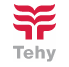 TOIMINTAKERTOMUS VUODELTA 2018YleistäAmmattiosastomme toimi aktiivisesti edunvalvonta- ja jäsentoiminnassa. Vuosi 2018 oli ammattiosastomme hallituksen toinen toimintavuosi. Tehyläisiä koskeva työehtosopimus olivoimassa vuoden 2017 marraskuun loppuun, jolloin se irtisanottiin neuvottelujen  käynnistämiseksi. Työehtosopimus päättyi 31.1.2018 ja neuvottelut uudesta sopimuksesta käynnistettiin heti joulukuun (2017) alusta. Uusi työehtosopimus saatiin neuvoteltua yhdessä SuPerin kanssa ja se astui voimaan 1.2.2018 ja on voimassa 31.3.2020 asti.  Kikyn myötä tullut lomarahojen leikkaus on ollut voimassa kaksi vuotta ja kestää vielä kuluvan vuoden 2019 loppuun. Sopimus herättää edelleen paljon keskustelua ja se koetaan epätasa-arvoiseksi kohteluksi suhteessa muihin palkansaajiin. Pieni kompensaatio menetettyihin korvauksiin saavutettiin työehtosopimusneuvotteluissa. Suurin tavoite oli koulutetun hoitohenkilöstön oma sopimus ja tässä edistyttiin. Tehy ja SuPer neuvottelevat yhteistyössä kuntatyönantajien liiton kanssa uusista työehtosopimuksista. Tehy järjestönä osallistui yhdessä muiden AY- toimijoiden kanssa estämään hallituksen esittämän irtisanomislain uudistusta. Käytännön toimena Tehy toteutti ylityö- ja vuoronvaihto kiellon 26- 28.9.2018. Siitä välitettiin ohjeet jäsenistölle Tehy HUS ry:n  tiedotuksen kautta.HUS :ssa eniten keskustelua herättänyt asia oli työnantajan yksipuolisella päätöksellä toteuttama TVA uudistus. Uudistuksesta yritettiin neuvotella, mutta työnantaja ei huomioinut Tehy HUS ry: nkantaa asiassa vaan toteutti uudistuksen työnantajan yksipuolisella direktio-oikeudella. Toinen Iso asia vuoden 2018 aikana on ollut sähköisen työajan seurannan käyttöön ottaminen. Siinä suurin epäkohdaksi koettu asia on ollut, että paikallisesta sopimuksesta huolimatta sitä eitoteuteta kaikissa ammattiryhmissä, kaikilla tulosalueilla.JäsentoimintaJäsensihteeri lähetti tervetulopaketit kaikille ammattiosaston uusille jäsenille. 50- ja 60- vuotiaille jäsenille lähetimme onnittelukortit ammattiosastolta.Ammattiosaston jäsenmäärä oli toimintavuoden 2018 lopussa 765 Jäsentä. Se on pysytellyt melko samana useamman vuoden, muutaman henkilön heittoja puoleen ja toiseen. Jäsenmäärän vähenemistä tapahtui suurelta osin ammattiosastojen vaihtojen ja eläköitymisten kautta. Oli myös liitosta erottamisia johtuen maksamattomista jäsenmaksuista. Uusista jäsenistä suurin osa oli ammattiosaston vaihtajia. Ammattiosastoomme saatiin myös uusia Tehyyn liittyneitä jäseniä.Syksyllä järjestettiin ammattiosaston toimesta jäsenille 22 h risteily 28-29.9.2018. Jäseniltä pyydettiin toiveita jäsentapahtuman suhteen ja suurimmaksi toiveeksi nousi tällainen risteily. Matkalle osallistui 55 jäsentä. Matkalle osallistuneet maksoivat 35 euron omavastuuosuuden.Risteilyllä pidimme infotilaisuuden jäsenille TVA uudistuksesta. Jäsenillä oli myös mahdollisuus kysyä ja keskustella ajankohtaisista asioista.Peijaksen sairaalassa järjestimme jäsenistölle vappu- ja glögitapahtumat arpajaisineen. Molemmat tapahtumat olivat erittäin suosittuja, niissä kävi suuri määrä jäsenistöä. Vappu- ja jouluterveisiä toimitettiin myös Peijaksen sairaalan ulkopuolella toimiviin työyksiköihin.Ammattiosastomme tavoitteena oli saada jokaiseen yksikköön yhdysjäsen. Yhdysjäsenille järjestettiin info/ ruokailu ja pakohuone ilta 6.11.2018. Järjestöasiantuntija Mikko Männikkö Piti esityksen ajankohtaisista asioista. Jäsenillä oli mahdollisuus osallistua Tehy HUS ry:n ja Tehyn aluetoimiston järjestämiin tilaisuuksiin.Ammattiosaston kokouksetAmmattiosastomme kevätkokous pidettiin Kulttuurikeskus Vernissassa, Tikkurilassa 21.3.2018. Kokouksen puheenjohtajana toimi pääluottamusmies Päivi Seila. Hän myös piti esityksen ajankohtaisista neuvottelu- ja edunvalvonta-asioista. Ammattiosastomme syyskokous pidettiin Puistokulmassa Hiekkaharjussa 26.11.2018. Kokouksen puheenjohtajana toimi pääluottamusmies ja ammattiosaston varapuheenjohtaja Jyri Saarinen jäsenistön valtuuttamana, koska puheenjohtajaksi pyydetty alustuksen pitäjä oli sairastunut. JyriSaarinen piti myös alustuksen ajankohtaisista edunvalvonta- ja neuvotteluasioista. Lähinnä käytiin läpitoteutunutta TVA uudistusta ja keskusteltiin missä mennään sen suhteen. Syyskokouksessa pidettiin ammattiosastomme hallituksen täydennysvaalit. Hallituksen kaksi varajäsentä erosi siirryttyään toisiin tehtäviin ja heidän tilalleen valittiin kaksi uutta varajäsentä; Tiina Aho ja Kari Short. He aloittivat tehtävissään heti kokouksen jälkeen. HallitusAmmattiosastomme hallitukseen kuului puheenjohtajan lisäksi seitsemän (7) varsinaista jäsentä ja seitsemän (7) henkilökohtaista varajäsentä.Ammattiosastomme hallituksen muodostivat vuonna 2017:PuheenjohtajaTiina NiklanderVarsinaiset jäsenet                                                 Hallituksen henkilökohtaiset varajäsenet                                            Jyri Saarinen, vpj                                                    Katja Lehikoinen, hallituksen varajäsen, eronnut ja                                                                                   uudeksi jäseneksi valittu syyskokouksessa Tiina Aho,                                                                                   hallituksen varajäsen                                                                                                                                                                                                                                                                 Charlotte Aura, sihteeri                                        Hilkka Kärkkäinen, taloudenhoitajaKrista Soimula , jäsensihteeri                              Pilvi Ahderinne hallituksen varajäsen, eronnut ja uu-                                                                                   deksi valittu syyskokouksessa Kari Short, hallituksen                                                                                    varajäsen     Outi Korhonen, tiedotussihteeri                         Kirsi Virkkala, hallituksen varajäsenRiitta Kronqvist, hallituksen jäsen                      Katja Kiviranta, hallituksen varajäsenJenni Tanskanen, hallituksen jäsen                    Annamari Lauharo, hallituksen varajäsenMargareth Stack- Pirskanen, hallituksen jäsen   Eeva Koskikallio, hallituksen varajäsenHallituksemme varajäsenistä vaihtuivat Katja Lehikoinen ja Pilvi Ahderinne. Heidän tilalleen hallituksemme varajäseniksi valittiin syyskokouksen täydennysvaaleissa Tiina Aho ja Kari Short.Ammattiosastomme hallitus kokoontui toimintavuoden aikana 10 kertaa. Ammattiosaston hallituksen jäsenet osallistuivat aktiivisesti Tehyn järjestämiin koulutuksiin ja tilaisuuksiin. Uudenmaan Sote valmistelua varten perustettiin joulukuussa 2016 Rake ryhmä ja se jatkoi kokouksia vuonna 2018. Rake ryhmään kuuluu sovitusti ammattiosastojen puheenjohtajat Uudeltamaalta ja Pääluottamusmiehet.Tehy kuuluu ammattiliittona keskusjärjestö STTK:n ja STTK osallistuu alueelliseen päätöksentekoon ja alueelliseen vaikuttamiseen eri puolilla Suomea ja kokoaa yhteen STTK:n 17 jäsenliiton toimijoita. STTK:n jäsenliitot nimeävät omat jäsenensä aluetoiminnan kaksivuotiskaudelle 2019–2020. Vuonna 2018 valittiin edustajat STTK:n työryhmiin ATO:n  ( Aluetoimikunta vaikuttaa aktiivisesti alueensa asioihin mm. tapaamalla päättäjiä, osallistumalla aluehallintoon ja alueellisten organisaatioiden toimintaan). ja PATO (Aluetoimikunnat perustavat tarvittaessa toimikautensa alussa paikallistoimikuntia hoitamaan paikallista ja seutukuntatason edunvalvontaa). Edustajat näihin työryhmiin valittiin puheenjohtajien kokouksessa 5.11.2018. HUS:sta edustaja saatiin ATO:n Elina Manninen ja kaikkien kolmen toimialueemme PATO:n Tuula Salmivaara, Juri Sivonen ja Jyri Saarinen.Ammattiosastomme oli aktiivisesti mukana paikallisessa edunvalvonta- ja neuvottelutoiminnassa TEHY HUS ry:n kautta.  TEHY HUS ry:n hallituksen jäsenenä toimii ammattiosaston puheenjohtaja ja varajäsenenä ammattiosaston varapuheenjohtaja. Kokouksissa on läsnäolo- ja puheoikeus Tehyläisillä pääluottamusmiehillä ja koordinoivalla työsuojeluvaltuutetulla.Neuvotteluja käytiin vuoden aikana muun muassa seuraavista asioista:Hyksin OY: n palkkioiden maksaminen henkilökunnalle. Neuvottelut jatkuivat vuodelta 2017.Työn vaativuuden arvioinnin uudistaminen, jäi erimieliseksi.TVA uudistuksen toteutus, työnantaja otti yksipuolisesti käyttöön.Ohjekirje määräaikaiset palvelussuhteet 2/ 2008Harkinnanvaraiset palkattomat ja palkalliset työvapaat 12/2011, jäi Hyksissä erimieliseksi, neuvottelut jatkuvat yhtymätasolla 2019.LOVE, mm lisää opiskeluaikaa tentin uusijoille.Määräaikaisneuvottelut HYKS tasolla.Luottamusmiesten ja työsuojeluvaltuutettujen toimintaedellytykset ja ajankäyttö.Henkilökohtaiset lisät, mm niiden epäoikeudenmukainen jako.Sähköinen työajan seuranta, tasa-arvo ja yhdenvertaisuus, mennyt valvontapyyntö KT:lle.Lomarahan vaihto vapaaksi, paikallinen sopimus KVTES tehty 2019-2020, sen noudattaminen.LaNu :n hoitajavastaanottotoimintaVälinehuollon esimiesten palkka- asiatsaatavuuslisä, on edelleen keskusneuvotteluissa.Hälytysraha, neuvottelut keväällä ja syksyllä 2018.Neuvottelujärjestelmän päivitysLiukuva työaika (ei koske jaksotyötä)VirkistysrahaKoulutusohjekirje, pysyväisohje 8/2016, lisäaikaa koulutukseen. Neuvottelut päivärahoista jatkuvat.Järjestelyvaraerä, neuvottelut alkoivat 2018, jatkuivat maaliskuuhun 2019.Hinnoittelemattomien TVA uudistuksen työryhmä.Tehyn ylityö- ja vuoronvaihtokielto 26- 28.9.2018 (irtisanomislain uudistuksen estäminen).Epäpätevyysalennus, ohjekirje. Sivutoimi- ilmoitukset.Valviran laillistustodistus.KVTES liite 18 työaikakompensaatio HyvinkäälläMatkustusohjekirje, päivärahatsädekompensaation yhdenvertainen noudattaminen HUS- KuvantamisessaTyöaikapankkijärjestelmä ja sen soveltamista koskeva paikallinen sopimus, tuntien häviäminen Titania järjestelmästäVuosilomasijaistus aoh/ohErilaisia urakkamalleja Jorvin, Peijaksen ja Meilahden sairaalaanHUSLAB Web- kouluttajien tehtävälisäLisäksi useita Tehy HUS ry:n hallituksen jäseniä osallistui henkilöstön edustajina erilaisiin HYKS:n toimintojen kehittämisen ja toimintojen valmistelun työryhmiin, sekä rakentamisen ja toimintojen yhdistämisen työryhmiin. HYKS:n suurimpana ammattijärjestönä Tehyllä on myös edustaja henkilöstötoimikunnassa, pääluottamusmies Jenni Hjelt.TiedotusAmmattiosastomme tiedotuskanavina olivat sähköposti, internet sivut, Facebook ja Twitter. Näistä sähköposti oli tärkein tiedotusväline. Virallisten kevät- ja syyskokousten kutsut ovat olleet Tehy- lehdessä.  Työsopimusneuvottelujen alla ohjeistimme jäsenistöämme, Tehyn toivomuksesta, avaamaan Twitter-tilin ja seuramaan sitä kautta Tehyn virallista tiedottamista neuvottelujen edistymisestä.  Haasteena ammattiosastomme tiedottamisessa on edelleen se, että osalla jäsenistämme ei ole sähköpostiosoitetta Tehyn jäsenrekisterissä. Vappu- ja Glögitapahtumissamme olemme yrittäneet edistää jäsentemme aktiivisuutta käydä tarkistamassa yhteystietonsa, kirjautumalla Tehyn jäsensivuille ja sieltä  omiin tietoihin. Ammattiosaston toimijat eivät voi tehdä muutoksia jäsenten puolesta, heidän omiin tietoihinsa. TalousJäsenmaksupalautteemme laski marginaalisesti edelliseen vuoteen nähden, koska jäseniä oli ammattiosastossamme hieman edellistä vuotta vähemmän. Jäsenmaksupalautteet on tarkoitus käyttää jäsentemme edunvalvontaan ja ammattiosastomme jäsenille järjestämään virkistys ja koulutus/ tiedotustoimintaan.  Ammattiosastomme suurimmat menoerät olivat kevät- ja syyskokouskulut, ammattiosastomme järjestämät tapahtumat, TEHY HUS ry:n toiminta- avustus ja hallituksemme palkkiot. 